PERSONAL DETAILS:ADDRESS:ACADEMIC RECORD:Whether Hafiz-e-Quean (Please ticck):	YES	NOPREFERENCE FOR DISCIPLINE (Please give numbers according to order of choice):Electrical Technology	 (      )                       Civil Technology	(     )Mechanical Technology	 (	 )	MCS 2 years	(	)F.	UNDER TAKING BY THE CANDIDATE:I here by solemnly affirm and undertake as below:that all the information given above is correct to the best of my knowledge and belief.that I am not a member of any political party and neither a religious activist.that I shall not indulge in any political activity as long as I am student of this college.that I shall abide by all the rules and regulations of the college.If I do not abide by the above declaration, I shall be liable for any disciplinary action under the Disciplinary Rules and Regulations of the college.G.	DECLARATION BY THE FATHER/ GUARDIAN:I here by under take that my son/ daughter / ward has submitted this application form with my consent and I shall be responsible for his / her conduct and behavior. I further under take that I shall be responsible for all the fees and other educational expenses of my son/daughter / ward.Signature of the Father / Guardian:  	Date. 	INSTRUCTIONS:1000 Rs Bank Draft in favor of Swedish College of Engineering and Technology Please make all entries in capital letters and avoid over writing.
Fill the application form carefully. In case of incomplete or wrong information, application form will be rejected. Application form must reach the concerned office by the fixed last date, failing which application form will not be accepted.Candidates must submit the valid results of Pre Admission Test conducted by UET Lahore for the current session. Candidates with qualification of A or 0 level must attach equivalence certificate issued by the concerned Competent Authority. Please attach attested copies of all the certificates and all relevant documents along with 6-copies of recent photographs.The choice of discipline can not be changed at any later stage. Original documents should be submitted at the time of admission.Admission will be cancelled, if candidate fails to fulfil the minimum admission requirements  FOR OFFICE USE ONLYMERIT EVALUATION :Adjusted Marks = Marks obtained in F.Sc / A-Level / DAE + 20 Marks of Hafiz-e-Quran. **	Commutative Merit Points.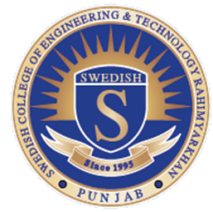 SWEDISH COLLEGE OFENGINEERING & TECHNOLOGYRAHIM YAR KHANSWEDISH COLLEGE OFENGINEERING & TECHNOLOGYRAHIM YAR KHANSWEDISH COLLEGE OFENGINEERING & TECHNOLOGYRAHIM YAR KHANSWEDISH COLLEGE OFENGINEERING & TECHNOLOGYRAHIM YAR KHANPhotographof the 
candidateForm No: liForm No: liForm No: liPhotographof the 
candidateAPPLICATION FORM FOR ADMISSION 
BS TechnologyMCS  Session 2020-21APPLICATION FORM FOR ADMISSION 
BS TechnologyMCS  Session 2020-21Photographof the 
candidateName:Name:Surname:	MaleSurname:	MaleFemaleFathers Name:Fathers Name:Guardian Name:Guardian Name:Guardian Name:CNIC# of Candidate:CNIC# of Candidate:CNIC# of Candidate:CNIC# of Candidate:CNIC# of Candidate:Date of Birth:Place of Birth:Place of Birth:Domicile:Religion:Father's / Guardian's Profession:Father's / Guardian's Profession:Father's / Guardian's Profession:Father's / Guardian's Profession:Father's / Guardian's Profession:CNIC# of Father / Guardian:CNIC# of Father / Guardian:CNIC# of Father / Guardian:CNIC# of Father / Guardian:CNIC# of Father / Guardian:Addresses for Correspondence:Permanent Address:Tel. No. (Home):Tel. No. (Father / Guardian):Cell No. (Candidate):Cell No. (Father / Guardian):E-mail (Candidate):E-mail (Father / Guardian):Examination 
PassedYear of 
PassingBoard/ 
InstitutionMarks %Major 
SubjectsUET Lahore Pre-Admn. 
Test Marks%Metric / 0-LevelF.Sc / A-  Level/ DAEBA/BSc.F.Sc / A-Level / DAE (Adjusted) Marks)*F.Sc / A-Level / DAE (Adjusted) Marks)*F.Sc / A-Level / DAE (Adjusted) Marks)*UET Lahore Pe-Admission TestUET Lahore Pe-Admission TestUET Lahore Pe-Admission TestCMP**. X + VMarks % 
(a)Weightage 
(b)X = axbMarks % 
(c)Weightage 
(d)Y = exdCMP**. X + V0.70.3Civil EngineeringAdmittedElectrical EngineeringNot Admitted(Power)MechanicalEngineeringElectrical Engineering 
(Electronics)Signature of Admin Officer:  	      Signature of Principal.Signature of Admin Officer:  	      Signature of Principal.Signature of Admin Officer:  	      Signature of Principal.